Muster-Gefährdungsbeurteilung Chemieunterricht an WaldorfschulenKlassenstufe: 		11. KlasseTitel des Versuchs: 	Formelaufklärung von Ethanol (3.2)Literatur:			Lehrbuch der phänomenologischen Chemie, Band 2, Seite 122Gefahrenstufe                  	Versuchstyp   Lehrer             SchülerGefahrstoffe (Ausgangsstoffe, mögliche Zwischenprodukte, Endprodukte)Andere Stoffe:Beschreibung der DurchführungEs wird dieselbe Apparatur verwendet, wie in Experiment 2.2 (siehe Seite 123, Abb. 3). Das Kupfer(II)-oxid im Reaktionsrohr – zwischen Glaswolle – wird getrocknet und auf Zimmertemperatur abgekühlt; die Massen der U-Rohre mit Calciumchlorid und Natronkalk werden einzeln bestimmt und an die Apparatur angeschlossen. Auf das Porzellanschiffchen wird etwas Kupfer(II)-oxidpulver gegeben. Darauf werden 500 μl Ethanol pipettiert und das Schiffchen in das Reaktionsrohr geschoben. Nach dem Schließen der Apparatur wird das Kupfer(II)-oxid im Reaktionsrohr stark erhitzt; bei Rotglut wird langsam Sauerstoff (über eine Gaswaschflasche, die zu einem Drittel mit konzentrierter Schwefelsäure gefüllt ist und als Tropfenzähler dient) durch die Apparatur geleitet. Nun wird das Ethanol mit einem zweiten Brenner verdampft. Die Apparatur wird insgesamt etwa 10 Minuten erhitzt, dann lässt man abkühlen, wobei weiter Sauerstoff durch geleitet wird. Dann werden die beiden U-Rohre einzeln gewogen und die Massenzunahmen bestimmt.Ergänzende HinweiseKeineEntsorgungshinweiseKupfer(II)-oxid weiter verwenden, Calciumchlorid im Trockenschrank wieder entwässern und weiter verwenden, Natronkalk in den anorganischen Feststoffabfall gaben.Mögliche Gefahren (auch durch Geräte)Sicherheitsmaßnahmen (gem. TRGS 500)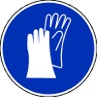 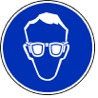 		Schutzbrille tragen		Schutzhandschuhe tragen (beim Befüllen der U-Rohre)Ersatzstoffprüfung (gem. TRGS 600)Durchgeführt, risikoarmer Standardversuch. Die Tätigkeitsbeschränkungen für Schülerinnen und Schüler bis Jahrgangsstufe 4 werden beachtet.AnmerkungenH225 H225			Flüssigkeit und Dampf leicht entzündbar.H270			Kann Brand verursachen oder verstärken.H280			Enthält Gas unter Druck.H290			Kann gegenüber Metallen korrosiv sein.H302			Gesundheitsschädlich bei Verschlucken.H314			Verursacht schwere Verätzungen der Haut und schwere Augenschäden.H319			Verursacht schwere Augenreizung.H335			Kann die Atemwege reizen.H410			Sehr giftig für Wasserorganismen mit langfristiger Wirkung.P210 			Von Hitze, Funken, offenen Flammen und heißen Oberflächen fernhalten.P220 			Von Kleidung/brennbaren Materialien fernhalten/entfernt aufbewahren.P240			Behälter und zu befüllende Anlage erden.P244 			Ventile und Ausrüstungsteile öl- und fettfrei halten.P260_s			Staub/Rauch/Aerosol nicht einatmen.P273			Freisetzung in die Umwelt vermeidenP280			Schutzhandschuhe/Schutzkleidung/Augenschutz tragen.P301+330+331		Bei Verschlucken: Mund ausspülen. Kein Erbrechen herbeiführen.	P303+361+353		Bei Berührung mit der Haut (oder dem Haar): Alle kontaminierten Kleidungsstücke sofort ausziehen. 			Haut mit Wasser abwaschen/duschen.P305+351+338		Bei Berührung mit den Augen: Einige Minuten lang vorsichtig mit Wasser ausspülen. Eventuell 				vorhandene Kontaktlinsen nach Möglichkeit entfernen. Weiter ausspülen.P309+310		Bei Exposition oder falls betroffen: Giftinformationszentrum/Arzt/… anrufen.	P310			Sofort Giftinformationszentrum/Arzt anrufen.P370+376		Bei Brand: Undichtigkeit beseitigen, falls gefahrlos möglich.P403			An einem gut belüfteten Ort aufbewahren.P403+233		Behälter dicht verschlossen an einem gut belüfteten Ort aufbewahren.Schule:Datum:				Lehrperson:					Unterschrift:Schulstempel:© Ulrich Wunderlin / Atelierschule Zürich / Erstelldatum: 29.11.2015______________________________________________________________________________NameSignalwortPiktogrammeH-SätzeEUH-SätzeP-SätzeAGW in mg m-3Ethanol absolut (100%)Gefahr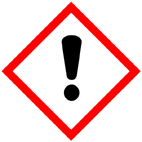 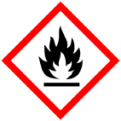 H225 H319---P210 P240 P305+351+338 P403+233960Schwefelsäure (w = 96%)Gefahr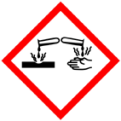 H290 H314---P280 P301+330+331 P305+351+338 P309+310---SauerstoffGefahr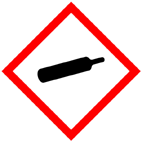 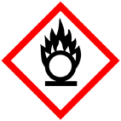 H270 H280---P220 P244 P370+376 P403---Kupfer(II)-oxidAchtung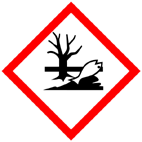 H302 H410---P260_s P273---Calciumchlorid (getrocknet)AchtungH319---P305+351+338---NatronkalkGefahrH314 H335---P280 P301+330+331 P303+361+353 P305+351+338 P310---Natriumcarbonat(Reaktionsprodukt)AchtungH319---P260_s P305+351+338---Calciumcarbonat (Reaktionsprodukt)GefahrenJaNeinSonstige Gefahren und HinweiseDurch EinatmenXBei Schülerversuch werden die U-Rohre durch die Lehrkraft gefüllt.Durch HautkontaktXBei Schülerversuch werden die U-Rohre durch die Lehrkraft gefüllt.BrandgefahrXBei Schülerversuch werden die U-Rohre durch die Lehrkraft gefüllt.ExplosionsgefahrXBei Schülerversuch werden die U-Rohre durch die Lehrkraft gefüllt.Durch AugenkontaktXBei Schülerversuch werden die U-Rohre durch die Lehrkraft gefüllt.